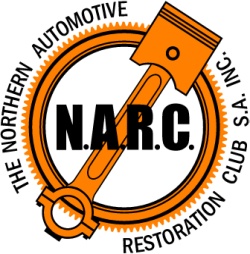                   SHOW’N’SHINE      MINTARO OVAL,  CLARE VALLEY                                         Sunday 19th March 2023Event Director – Trevor Naismith		Event Secretary – Ann HammatPhone:  0409 648 424         		Phone: 0408654019Email: trevornaismith@mail.com                 Email: ann@baderloo.com.au                                                             Entry FormGates open from 8.00am, display vehicles to be in place by 10.00am.                           Presentations 1.00pm.Public Admission $5.00                                     Children under 14 years – FreePlease tick category you wish to enter – One category only per vehicle.(All vehicles considered for overall best vehicle.)       $20 per vehicle including Driver and Passenger                        Additional passengers $5 eachEntry Closes:    Friday 10th March 2023			 1	(     )	Veteran (up to 1919)			 2	(     )	Vintage (1920-1929)			 3	(     )	Post Vintage (1930-1949)			 4	(     )	Classic (1950-1969)			 5	(     )	Modern Classic (1970-1989)			 6	(     )	Post Classic	(1990-2009)			 7	(     )	Contemporary (from 2010)			 8	(     )	Motor Cycles			 9	(     )	Hot Rods/Street Machines			10	(     )	Commercial vehicles under 4.5 tonnes			11	(     )	Overall Best Vehicle12	(     )	Best dressed Driver (and passenger) Vehicle......................................................................Year................   Model.........................................................Colour......................................................................           Vehicle Reg’n.............................................................Name ...........................................................................  Email .............................................................................Postal Address .........................................................................................................................Post Code...........Ph:..................................................................  Signature ....................................................................................      Once completed, please pay by direct debit. BSB 015-552, A/c 414239425 or a cheque payable to:      NARC S.A. INC. Please send completed entry form to ann@baderloo.com.au or post completed forms and cheques to Ann Hammat, 262 Mayfield Road, Washpool, SA 5454PLEASE NOTE:  All vehicles & drivers enter their vehicles at their own risk.  The Northern Automotive Restoration Club Inc. in conjunction with all sponsors involved will not accept any responsibility of any kind for damage or injury incurred.Northern Automotive Restoration Club S.A. Inc.           President:  Ian Radford.